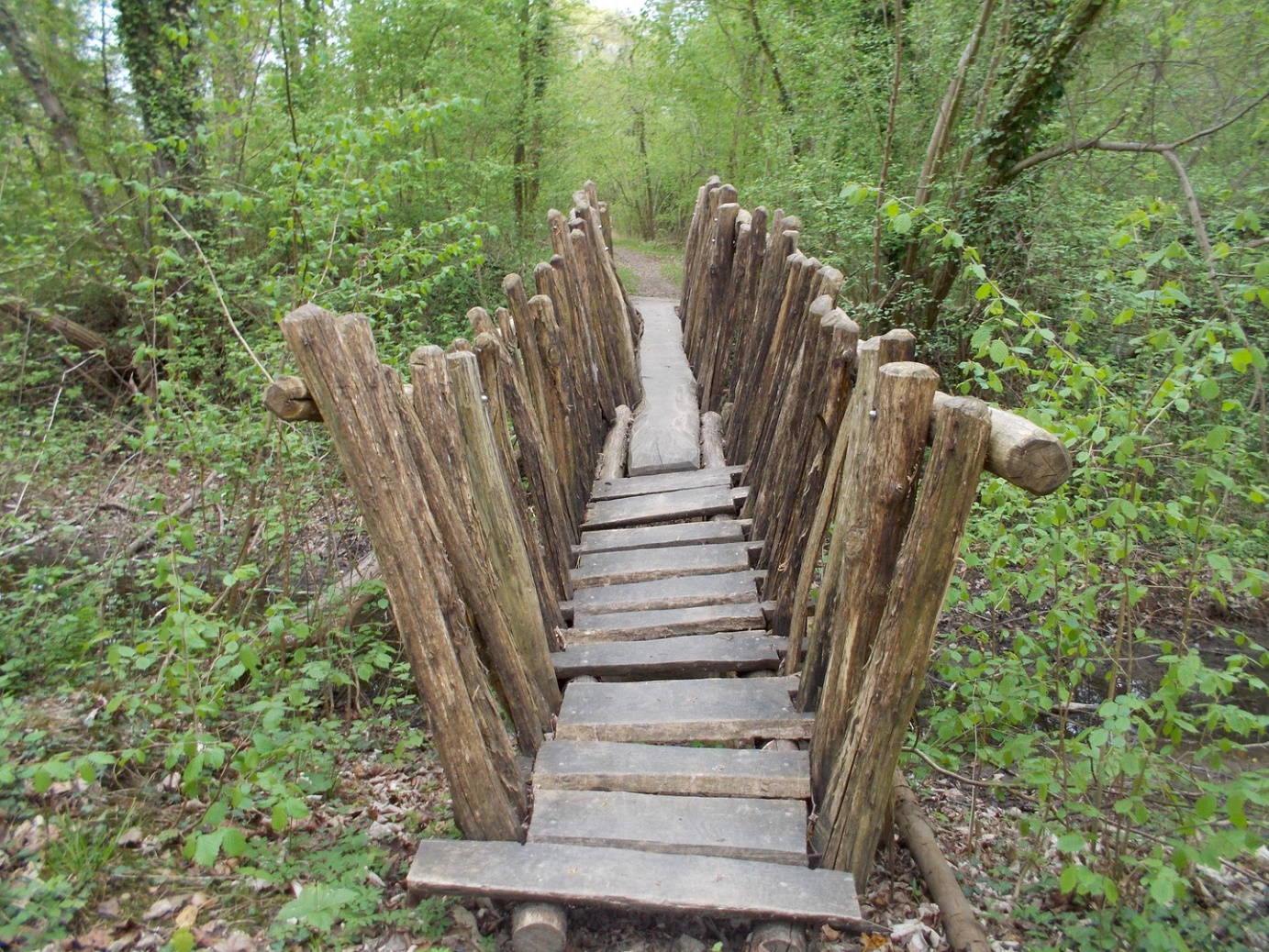 Über Auffahrt,
vom 13. - 16. Mai 2021 
bleibt unser Geschäft geschlossen.
Ab Montag, 17. Mai 2021 
sind wir gerne wieder für Sie da.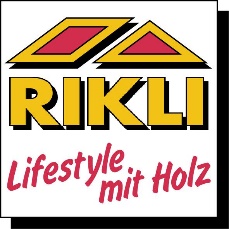 